杭州市成品油零售体系发展“十四五”规划杭州市商务局二零二一年八月目  录前 言	1第一章  成品油零售体系发展面临的形势	2一、“十三五”期间发展情况	2二、当前存在的主要问题	10三、“十四五”时期面临的形势	11第二章  成品油零售企业需求预测	14一、社会经济发展趋势预测分析	14二、道路发展规划	14三、机动车保有量和过境机动车发展趋势预测分析	16四、成品油消费量及企业需求预测分析	17第三章  “十四五”成品油零售体系布局规划	19一、规划依据	19二、总体要求	20三、加油站设置的标准	22四、布局方案	25第四章  规划实施保证措施	26一、完善工作机制	26二、严格规划管理	26三、加强行业监管	27第五章  环境影响评价	28一、规划实施的环境影响分析	28二、规划实施的环境保护措施	28附：杭州市成品油零售体系发展“十四五”规划布点表..................30前  言加油站作为重要的城市基础设施和汽车发展必不可少的配套服务设施，在优化资源配置、完善道路交通系统等方面有着至关重要的作用。为促进成品油流通规范有序高质量发展、提高居民生活品质、助力杭州创建交通强国示范城市，特编制本规划。本规划编制依据包括：《国务院办公厅关于加快发展流通促进商业消费的意见》（国办发〔2019〕42号）《浙江省商务厅关于做好石油成品油流通管理“放管服”改革工作的通知》（浙商务发〔2019〕75号）《杭州市人民政府办公厅转发市发改委关于杭州市“十四五”规划编制目录的通知》（杭政办函〔2020〕29号）及《杭州市国民经济和社会发展第十四个五年规划和二〇三五年远景目标纲要》《杭州市国土空间总体规划（2021-2035年）》《杭州市综合交通发展“十四五”规划》《杭州市城乡建设“十四五”规划》等。本规划空间范围为杭州市行政区域，包含杭州市上城区、拱墅区、西湖区、杭州高新区（滨江）、钱塘区、萧山区、余杭区、临平区、富阳区、临安区、桐庐县、淳安县、建德市，国土面积16850平方公里。包括新建、迁建的加油站、全市高速公路服务区和停车区加油站，油气合建、综合功能服务站的加油部分。规划期限为2021-2025年。第一章  成品油零售体系发展面临的形势一、“十三五”期间发展情况（一）经济社会发展质效进一步提升“十三五”时期杭州市坚持以习近平新时代中国特色社会主义思想为指导，坚持新发展理念，妥善应对各种风险挑战，经济社会发展质效进一步提升。“十三五”期间，杭州全市GDP由2015年的10495.28亿元增长到2020年的16106亿元，年均增长8.9%，占全省的比重从24.1%提高到24.9%；全市常住人口由2015年的901.8万人增长到2020年1193.6万人，年均增长5.8%。2020年全市常住人口人均GDP 13.5万元。2020年全市财政总收入3854.2亿元，一般公共预算收入2093.4亿元，一般公共预算支出2069.7亿元，分别比2015年增长72.2%、69.7%、71.7%。（二）机动车保有量稳步增加2020年末全市机动车保有量311.9万辆，比2015年的273.4万辆增加了38.5万辆，年均增长2.7%。其中，汽车保有量280.3万辆，比2015年增加了55.8万辆，年均增长4.5%。2019年末新能源营运车辆保有量7.02万辆，比2015年增加了6.06万辆，年均增长64.3%。表1-1 “十三五”全市机动车保有量情况（单位：万辆）备注：机动车保有总量和汽车保有量来自于2016-2020年杭州统计年鉴和2020年杭州市国民经济和社会发展统计公报，2020年为初步数据，新能源营运车辆来自于市交通运输局统计数，2020年数据暂缺。（三）公路里程持续增长杭州是全国主要公路枢纽之一，也是全省的公路网络中心。“十三五”期间全市累计完成公路投资1198亿元，是“十二五”期间完成额的2.1倍，累计完成城市道路投资657亿元，是“十二五”期间完成额的1.5倍。“十三五”期间相继建成绕城高速西复线、千黄高速淳安段、建德至金华高速杭州段，新增高速公路里程184公里，高速公路总里程达到800公里，另有沪杭甬高速城区提升改造、临金高速杭州段、杭绍甬高速杭州段3个项目141.6公里仍在建设。国省干道方面，相继完成了G330淳安临岐至湍口段改建、G104苕溪大桥拓宽整治、G320提升整治、G104余杭马头关至勾庄段改建、G104瓶窑至勾庄段综合整治等项目。2020年，全市形成了广域覆盖的公路网络，公路总里程达1.69万公里，路网密度为100.4公里/百平方公里，为全国平均水平的1.8倍，比2015年末总里程增加709公里，路网密度增加2.74公里/百平方公里，增长2.8%。（四）交通运输结构不断优化客运综合运输体系中铁路运输逐步占据主导地位，公路客运量持续下滑。“十三五”期间全社会客运量累计下降49.1%，2020年受新冠疫情影响，客运总量同比降幅扩大。其中，铁路客运量增加613万人次，占比从2015年的22.06%逐年提高到2020年的48.39%；公路客运量整体持续下降，5年间减少12056万人次，运输总量占比下降32.1个百分点；水路客运量占比持续低于3%；航空客运总量减少58万人次，运输总量占比从2015年的6.15%逐年提升到2020年的11.61%。货运综合运输体系中公路运输依然占据主导地位，运输量持续增长。“十三五”期间杭州市货运总量持续增长，5年间增加12561万吨。其中，公路货运量增加11037万吨，运输总量占比持续保持在80%以上；水路货运量增加1232万吨，运输总量占比下降2.4个百分点；铁路客运总量增加271万吨，运输总量占比持续低于1.5%；航空货运量增加21万吨，运输总量占比持续维持在0.1%左右。图1-1  “十三五”期间杭州市客运量变化趋势图1-2  “十三五”期间杭州市货运量变化趋势（五）汽油销售量逐年增长，柴油销售量整体下降2020年全市累计销售汽柴油378.3万吨，比2015年增长9.3%，年均增长1.8%。汽油销售量呈逐年增长趋势。2020年，全市汽油销售量250万吨，比2015年增长24.5%，年均增长4.5%。受常住人口较快增长，以及小客车总量调控管理、新能源车辆推广政策等多因素影响，汽油的需求量逐年缓慢增长。柴油销售量整体呈下降趋势。2020年全市柴油消费量为128.3万吨，比2015年减少了11.8%，年均下降2.5%。受运输结构优化、国三柴油货车特定区域限行、高排放非道路移动机械特定区域禁用等措施影响，柴油销售量整体呈下降趋势。表1-2 “十三五”杭州市成品油销售情况（单位：万吨）（六）成品油零售企业发展情况1.杭州市加油站（点）布局情况截至2020年底，杭州市共有加油站（点）737个。其中:在营业658个、歇业79个。在营加油站（点）中，加油站532个、加油点126个。表1-3  2020年杭州市运营加油站（点）布局情况2.各区（县）平均站点密度存在较大差异2020年杭州全市百平方公里平均站点密度为3.91个，其中主城4区、萧山区、余杭区、钱塘区、富阳区百平方公里站点密度均高于全市平均站点密度，分别为15.59个、10.69个、8.63个、6.65个、4.89个；桐庐县、建德市、临安区、淳安县百平方公里站点密度均低于全市平均站点密度，分别为2.84个、2.68个、2.34个、0.84个。表1-4  杭州市运营站点密度情况图1-3  杭州市加油站点密度情况（单位：个/100km2）3.市场占有率以中石化、民营企业为主体2020年全市在营加油站（点）658个，从市场占有率来看，主要以中石化和各民营企业为主，其中中石化、各民营企业加油站（点）市场占有率分别为42.58%、39.73%。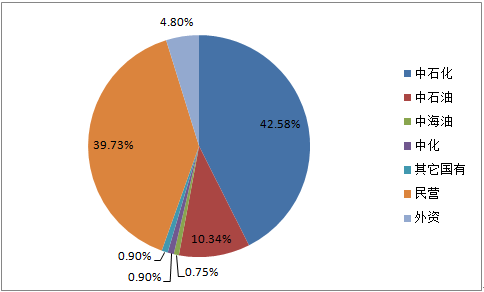 图1-4  2020年杭州市各类油企市场占有率（七）“十三五”规划执行情况“十三五”杭州市规划新建113个加油站（点），迁建36个。截至2020年底，已竣工营业27个，在建18个。其中主城区规划27个加油站（点），截至2020年底，已竣工营业4个（含1个迁建站），在建5个。“十三五”期间杭州市新增39个加油站，其中10个为“十二五”续建项目，27个为“十三五”规划项目，2个（1对）为高速公路服务区加油站。其中主城区“十三五”期间新建11个加油站，同时关停或歇业加油站（点）16个，包括加油站14个、加油点2个，截至2020年底，主城区运营加油站（点）95个，比2015年底净减少5个。二、当前存在的主要问题（一）新迁建加油站落地难，亟待落实新建站点方面，加油站落地难，建设周期拉长，“十三五”期间全市规划的加油站（点），建成率只有18.1%，远滞后于规划目标，主要是由于：前期审批各环节各部门之间的统筹协调机制还不够完善，以及站点规划与土地利用规划不够衔接、邻避效应等。迁建站方面，受规划调整、建设标准提高、环境保护等因素影响，加油站拆除后往往难以找到合适的地块重建，迁建优先原则难以有效落实。（二）现状加油站点功能较单一，亟待转型当前，现状加油站只能加汽柴油、加油点只能加柴油，以及新建综合功能服务站落地难、布点数量不足等问题依然普遍存在。这与目前新能源汽车保有量持续较快增长，市场对充电、加气等综合供能需求持续增加的形势不完全适应，也不满足碳达峰工作要求，亟需强化规划引导、加快行业转型。（三）管理体制尚不能完全适应新形势，亟待健全自从国务院办公厅印发《关于加快发展流通促进商业消费的意见》（国办发﹝2019﹞42号）以来，成品油流通“放管服”改革工作持续深入推进。然而，现有的管理体制难以完全适应新形势满足新要求，主要体现在：各级商务主管部门管理力量配备不足，主城区商务主管部门长期缺乏专职管理人员，管理力量不足以承接权力下放事宜；市级商务主管部门缺乏有效的政策工具，部门协同和统筹协调机制不够健全；事中事后监管机制有待强化等。三、“十四五”时期面临的形势（一）杭州建设社会主义现代化国际大都市对成品油零售体系建设提出更高要求“十四五”时期，杭州处于“亚运会、大都市、现代化”的重要窗口期，将紧紧围绕“数智杭州·宜居天堂”的发展导向，加快建设社会主义现代化国际大都市，奋力展现“重要窗口”的“头雁风采”。为推动城市国际化进程，未来五年，杭州将完善交通基础设施，积极创建交通强国示范城市和国际综合交通枢纽城市，抓好综合交通枢纽建设和数字交通试点，持续推进“5433”综合交通大会战。成品油零售体系作为交通运输体系的重要组成部分，将助力杭州创建交通强国示范城市，满足人民对高品质出行的需要。“十四五”期间，杭州市要立足新起点，对标新要求，推进更高水准更优服务的成品油零售体系建设，为建设社会主义现代化国际大都市提供有力保障。（二）碳达峰工作及新能源汽车快速发展对成品油站点建设提出更高要求“十四五”是碳达峰的窗口期、关键期，而发展新能源汽车是我国从汽车大国迈向汽车强国的必由之路，是优化能源结构，实现碳达峰目标的重要途径。2020年11月2日，国务院办公厅发布《新能源汽车产业发展规划（2021-2035年）》（国办发﹝2020﹞39号），提出“到2025年，新能源汽车市场竞争力明显增强，新车销量占当年汽车新车总销量的20%左右。到2035年，纯电动汽车成为新销售车辆的主流，公共领域用车全面电动化，燃料电池汽车实现商业化应用”等目标。截至目前，国内外部分城市甚至提出了燃油车全面退出时间表，而随着互联网、人工智能、新能源等新技术的兴起，“电动化”、“网联化”、“智能化”、“共享化”成为全球公认的未来汽车发展趋势。在此形势下，燃油汽车及成品油消费增速将被严格控制，消费面临增速持续放缓甚至下降的趋势，未来加油站也将不再局限于只提供成品油，还将成为提供电能、天然气、氢能等清洁能源，以及汽车换电池等其它新型业务的场所，综合供能服务站将逐渐成为未来的主流业态。（三）“放管服”政策持续推进对成品油市场监管提出更高要求2019年，国务院下发了《关于加快发展流通促进商业消费的意见》，提出取消成品油批发仓储经营资格审批，下放零售经营资格审批至地市级人民政府；2019年底，商务部印发了《关于做好石油成品油流通管理“放管服”改革工作的通知》，2020年商务部进一步发文废止了《成品油市场管理办法》等规章。成品油“放管服”政策的密集出台，一方面，加快了成品油市场的全面开放步伐和市场化步伐，使得市场竞争更加充分有效，品牌化、集团化、专业化趋势将在未来得到进一步巩固和强化；另一方面，在成品油供大于求的形势下，价格战或将发生，配套设施和服务水平成为价格因素之外的主要竞争力。在充分竞争的市场环境下，亟需加强部门协同，综合运用行政、法律等多种手段强化安全、环保、消防、油品质量等领域的事中事后全链条监管，为营造规范有序的成品油市场环境提供保障。（四）新消费业态不断推陈出新对站点服务水平提出更高要求“十四五”期间，杭州将积极培育新消费新业态，大数据、人工智能等先进技术将更广泛地运用于流通、销售各环节，智慧门店、智慧商圈、智慧街区等一批新型消费业态将积极涌现。成品油零售站点是社会零售体系的重要一环，未来站点功能将朝着“互联网+”、连锁经营、线上线下融合等方向演进。传统加油站需要向集综合供能和便利店、车辆维修、清洗、养护等多功能于一体的综合服务站转型，从单一的产品消费向多场景、多元化的产业生态圈转型。第二章  成品油零售企业需求预测一、社会经济发展趋势预测分析“十四五”时期是我国全面建成小康社会、实现第一个百年奋斗目标之后，乘势而上开启全面建设社会主义现代化国家新征程、向第二个百年奋斗目标进军的第一个五年，也是杭州初步实现社会主义现代化，高水平打造“数智杭州·宜居天堂”，加快建设社会主义现代化国际大都市，奋力展现“重要窗口”的“头雁风采”的五年。预计“十四五”期间，杭州市经济实力将继续保持全国重要城市前列，全市GDP年均增幅将达到6%以上，实现GDP接近2.3万亿元（现价），常住人口2025年预计将达到1370万人左右，常住人口城市化率超过80%。道路发展规划“十四五”期间，杭州市将持续优化城市空间格局，深化做好“东整、西优、南启、北建、中塑”五篇文章，大力推进“五区三湾”建设，加快云城、三江汇和钱江新城二期等重点区块建设，精心打造大都市区核心，持续保持中心城市的吸引力和多元活力。道路规划方面，重点围绕“构建“两环十二射三连”的高速公路主骨架网络、优化国省干道布局、基本形成层次分明、与主城融合的高效通达的城市道路网、打造四好农村路“杭州样板”等方面开展工作。1．构建“环形+放射”的高速公路网络。“十四五”时期，在现有高速公路骨架基础上，构建“两环十二射三连”的高速公路主骨架网络。加快建成临金高速公路临安至建德段工程、杭绍甬高速公路杭州至绍兴段（杭州段）、沪杭甬高速公路杭州市区段抬升改造工程等项目；开工建设杭淳开高速公路杭州段、温义宣高速公路桐庐至义乌段。至2025年末，建成高速里程1100公里。2．优化国省干道布局。“十四五”期间，重点完成235国道（03省道）萧山义桥至楼塔段改建工程、235国道杭州老余杭至五常段改建工程、330国道淳安千岛湖大桥至临歧段改建工程等国道项目；开工建设104国道大江东河庄至萧山衙前段工程（杭州中环）、钱塘新区钱海通道及接线工程、320国道余杭博陆至仁和段工程（杭州中环）、329国道、320国道老余杭至富阳高桥段工程（杭州中环）等国道项目。优化全市普通省道布局，进行市域内省道改建、新建工程。加快建成安吉至洞头公路桐庐凤川至新合段（柴雅线）、镇海至萧山公路萧山南阳至钱塘新区义蓬段、S304余杭小林至塘栖段改扩建工程等省道项目。3．构建高效通达的城市道路网。加快推进完善快速路、主次干路，全市范围内基本形成层次分明、与主城融合的路网体系。围绕杭州市“一主四片”的城市空间布局，基本形成各区域之间及区域内部主、次干路网骨架，并同步匹配支路网系统。“十四五”时期，全面建成文一西路、天目山路、彩虹快速路、时代大道、通城大道、艮山东路、留祥西路、东西大道等快速路；系统研究钱塘江过江通道；全线贯通国省道路网断头路。骨干道路规划建设总长230公里（不含国省道项目）。4．打造四好农村路“杭州样板”。深化交旅融合发展，创新“美丽交通+”特色经济发展模式，打造四好农村路“杭州样板”，建立“四好农村路”长效机制。扎实推进县道大中修，县道桥梁改造工程，乡、村道大中修，农村公路高品质提升改造工程、联村联网公路工程等项目。全面推进全域美丽经济走廊建设，高质量建设美丽乡村公路，创新“美丽交通+”乡村旅游、历史人文、休闲养生等特色经济，推进美丽公路、美丽驿站建设，实现乡乡都有产业路或旅游路等美丽公路。预计到2025年，全市新增道路规模1000km以上，城市路网密度达到8km/km²以上。机动车保有量和过境机动车发展趋势预测分析根据国内外经验，机动车发展水平与地区经济、空间结构、土地利用、交通设施供给（道路和公共交通、停车设施等）及国家和省市在产业、环保、运输组织等相关政策等方面均有直接关系。2020年，杭州市机动车保有量为311.9万辆，“十三五”期间年均增加7.7万辆，年增幅达2.67%。其中，汽车保有量年均增加11.2万辆，年均增长4.54%。按照全市1193.6万常住人口计算，2020年末人均机动车保有量为0.26辆/人。预测采用增量的方式进行，其中，根据《杭州市人口“十四五”规划》预测，到2025年全市常住人口将达到1370万人左右万人，比2020年增加176.4万人左右。从目前北上广深、南京等国内重点城市来看，人均机动车保有量在0.182-0.318辆之间，并且杭州市人均机动车保有量与北京、南京水平较接近。而根据有关规划，“十四五”期间全市将优化机动车“双限”政策，探索小客车号牌增量指标分步放开的有效举措，增设区域号牌指标，预计“十四五”期间全市机动车保有量增幅将有所扩大。参照北京等地发展趋势预测，到2025年全市将累计增加75-85万辆机动车。按照2025年15-25%的电动汽车比例，则将增加56-72万辆左右燃油汽车、11-21万辆左右电动汽车。而从近年来杭州市小客车增量指标配置情况来看，每月配置小客车增量指标在7000个以内，同时考虑区域号牌和阶梯摇号投放的指标，预计“十四五”期间燃油汽车增量在55-75万辆左右，与趋势预测法基本吻合。成品油消费量及企业需求预测分析成品油消费量取决于成品油需求量，而成品油需求量除了取决于地区经济发展水平、机动车的保有量，还取决于车辆行驶里程、车辆百公里油耗、其它燃油替代产品等因素。“十四五”期间杭州机动车能源利用品种仍以汽、柴油为主，结合国家有关发展目标，预计到2025年，新增燃油车在全市机动车供应体系中的比重为75%-85%左右，新增电动车占比约为15%-25%左右。“十四五”期间，受城市轨道交通运营里程的逐步提升，机动车出行公里数预计将有所下降，受机动车污染物排放标准的进一步提高和科技进步的影响，机动车百公里油耗将进一步下降，并且2005年后的第一二批购车高峰期民用车辆将进入密集淘汰置换过程，车辆整体油耗将持续下滑；公路在货物运输中的占比将进一步下降。综合考虑这些因素之后，预计2025年杭州机动车汽、柴油需求总量约425万吨左右，年均增长2.4%。其中，2025年汽油预计消费310万吨，年均增长4.3%；柴油预计消费115万吨，年均下降2%。考虑到既有站点拆迁、关停等影响，在保持单站销售量只增不减的条件下，“十四五”全市需新增118个加油站（其中新建92个站、迁建26个），高速公路服务区加油站7对。第三章  “十四五”成品油零售体系布局规划一、规划依据1、《中华人民共和国行政许可法》（中华人民共和国主席令第7号）；2、《国务院办公厅关于加快发展流通促进商业消费的意见》（国办发〔2019〕42号）；3、《关于做好石油成品油流通管理“放管服”改革工作的通知》（浙商务发﹝2019﹞75号）；4、《杭州市人民政府办公厅转发市发改委关于杭州市“十四五”规划编制目录的通知》（杭政办函〔2020〕29号）；5、杭州市商务局《关于做好成品油零售分销体系“十四五”发展规划编制工作的通知》（杭商务〔2020〕160号）；6、《杭州市国民经济和社会发展第十四个五年规划和二〇三五年远景目标纲要》；7、《杭州市国土空间总体规划（2021-2035年）》；8、《杭州市综合交通发展“十四五”规划》；9、《杭州市城乡建设“十四五”规划》；10、《成品油零售企业管理技术规范》（SB/T10390-2004）；11、《浙江省综合供能服务站试点项目建设管理办法（试行）》；12、《综合供能服务站建设规范》（DB33/T 2136-2018）；13、国家其他有关法律、法规、技术标准与规范。二、总体要求（一）指导思想以习近平新时代中国特色社会主义思想为指导，坚持稳中求进工作总基调，坚持新发展理念，坚持以供给侧结构性改革为主线，践行“四个革命、一个合作”能源新战略，按照杭州市国民经济发展和社会发展规划纲要、国土空间规划、综合交通发展规划、城乡建设规划的总体要求，发挥市场在资源配置中的决定性作用，以满足居民高品质消费需求为落脚点，持续优化布局，促进行业转型，夯实成品油供应保障基础，努力打造与新时代新要求相适应的清洁低碳安全高效的成品油零售体系。（二）基本原则坚持统筹协调、民生优先。统筹成品油零售体系建设与经济社会高质量发展关系，加强规划与杭州市国民经济和社会发展纲要、国土空间规划、综合交通发展规划、城乡建设规划等上位规划的衔接，加强部门联动和协同。立足于全市成品油供需现状，以满足居民高品质消费需求为落脚点，增强成品油供应保障能力，为全市经济社会高质量发展提供安全清洁、便民利民、品质优良的成品油供给体系。坚持提质增效、总量控制。抓好供给侧、需求侧及供需之间的协同，推动成品油优质优供，推动行业高质量发展。把提高能源供给质量作为发展方向，重点解决不平衡、不充分、不适应的问题，积极推动存量资源优化配置，扩大优质增量供给。加强加油站总量控制，积极取缔不符合加油站设置标准的存量站点，优先支持迁建加油站建设，原则上继续实行“拆一还一”政策，优先考虑新增道路、新开发区域，不再建设加油点。坚持清洁发展、优化结构。紧扣杭州“十四五”新阶段新要求，坚持集约、高效、清洁、低碳并重，加强电力、天然气、氢能等清洁能源低碳供给站点布局，因地制宜加快推进存量站点转型，新建加油站要积极按照综合供能服务站的要求发展，逐步形成多元化能源供给结构，大幅提升清洁低碳能源供给能力，适应和引领能源消费升级新趋势。坚持底线思维、防控风险。各部门、各市场主体要增强危机意识，牢牢坚守成品油安全环保底线，加油站的布点选址、建设必须符合环境保护和消防安全等有关规定，鼓励引进国际先进技术，提高加油站安全环保水平。建立健全应急保障机制，完善应急预案，强化应急协调保障，确保供能安全。（三）规划目标——零售体系进一步完善。加油站点布局更加优化，市场竞争更加充分，零售终端服务功能更加完备，行业发展平稳有序，社区服务功能进一步显现。——供应能力进一步增强。成品油零售站点规模满足市场需要，单站年均燃油零售量不低于目前水平，并逐年有所提高，供应薄弱地区加油不便利问题基本得到解决。——转型步伐进一步加快。单一功能的加油站向综合供能服务站转型步伐加快，“互联网+”、现代物流、连锁经营等新兴流通方式快速推进，智慧加油站得到进一步发展，便民利民惠民服务体系进一步健全。——市场监管进一步加强。法规、标准和信用体系进一步健全，事中事后全链条监管进一步加强，行业管理方式更加科学合理，市场主体诚信意识和安全环保意识进一步提升，市场秩序进一步规范。三、加油站设置的标准（一）加油站间距控制要求根据浙商务发﹝2019﹞75号、杭商务〔2020〕160号文件以及相关规范要求，加油站的设置应遵循：1.城区服务半径不低于0.9公里，即与周边最近加油站的车行距离不得低于1.8公里。布点类型为城区加油站的，若所在道路与国省道、县乡道（含村道，下同）交叉，与国省道、县乡道已有最近加油站车行距离不得低于1.8公里。2.国道省道加油站百公里不超过6对（12座），即在总量符合标准的基础上，与相邻加油站车行距离原则上不低于8.3公里。国省道穿越城区的路段可参照城区加油站设置原则，即原则上百公里不超过6对，加油站之间车行距离不得低于1.8公里。布点类型为国省道加油站的，若所在道路与城区道路交叉，与城区已有最近加油站的车行距离不得低于1.8公里；若所在道路与县乡道交叉，与县乡道已有最近加油站的车行距离不得低于8.3公里。3.县乡道公路沿线原则上百公里不超过5对（10座），即在总量符合原则的基础上，与相邻加油站车行距离原则上不低于10公里。布点类型为乡县道加油站的，若所在道路与城区道路交叉，与城区已有最近加油站的车行距离不得低于1.8公里；若所在道路与国省道交叉，与国省道已有最近加油站的车行距离不得低于8.3公里。4.对于年用油量1000吨以上或车辆保有量200辆以上的乡镇，目前尚无加油站的，镇区可设置加油站1个，间距标准可适当放宽，与城区已有最近加油站的车行距离不得低于1.8公里，与国省道、乡县道已有最近加油站的车行距离不得低于3.5公里。5.人口集聚较大镇，可参照城区加油站设置间距。人口集聚较大镇是指列入省政府办公厅《关于加快推进中心镇培育工程的若干意见》（浙政办发〔2007〕13号）、《关于进一步加快中心镇发展和改革的若干意见》（浙委办〔2010〕115号）和《关于增补省级中心镇的通知》（浙政办发〔2012〕113号）认定的省级中心镇，或纳入《关于开展小城市培育试点的通知》（浙政办发〔2010〕162号）、《关于公布小城市培育试点扩围名单的通知》（浙政办发〔2014〕43号）、《关于公布第三批小城市培育试点名单的通知》（浙政办发〔2016〕168号）认定的小城市培育试点镇，或已通过省政府培育验收的特色小镇。（二）综合供能服务站建设要求综合供能服务站的用地面积及规模应符合当地能源行业发展规划，并结合当地市场供需现状，同时兼顾未来发展，做到远近结合、适度超前，并留有发展余地。各项设施的选择应考虑客户消费习惯及实际需求，可适度超前。综合供能服务站的选址应符合国家和地方法律、法规，符合浙江省综合供能服务站的布点规划、当地区域总体规划、城镇规划以及能源行业发展规划。综合供能服务站选址应满足环境保护和消防安全的要求。城市建成区不宜建设一级综合供能服务站，城市中心区不应建设一级综合供能服务站。综合供能服务站站内设备与站外建（构）筑物、铁路、架空电线、室外变电站等保持合适距离的安全间距。充电区块、电池更换区块和变配电间的建（构）筑物与综合供能服务站外建筑之间的防火间距应符合GB 50966、GB/T 51077和GB 50016的规定。综合供能服务站的建设应符合城市中低压配电网的规划。具体参照浙江省质监局发布的《综合供能服务站建设规范》（DB33/T 2136-2018）。四、布局方案“十四五”期间，全市新增118个加油站（其中新建92个站、迁建26个），高速公路服务区加油站7对（具体规划站点详见附件）。全市成品油“十四五”规划加油站（点）数量表注：高速公路服务区双向两侧按一“对”计算。第四章  规划实施保证措施一、完善工作机制本规划是依法行政、整顿和规范全市成品油市场以及成品油零售经营资格审批的重要依据，需要多部门协同配合，共同推进实施。由杭州市商务局牵头，联合各区（县、市）商务主管部门，加强对全市成品油管理工作的统筹，强化与规资、发改、交通、消防、住建、市场监管、生态环境、公安等相关职能部门的协同，尤其是要进一步落实加油站土地供应计划，推进土地招、拍、挂等工作，确保规划顺利实施。要继续加快新能源替代体制机制创新，鼓励支持相关市场主体依托现有加油站采用合资共建、股权置换等模式，因地制宜开展充电、加气设施建设，提供综合供能服务，有效满足不断增长的区域多元化能源需求。严格规划管理新建、迁建、改扩建加油站必须经过行业主管部门规划确认，加油站布点选址必须符合国土空间规划、环境保护和消防安全的有关规定。对于规划新建、迁建的加油站建设，要严格执行公示制度，做到批前公示、批后公开，按要求需要做社会风险评估工作的，需充分听取周边民众、社会组织等利益相关方意见，并制定落实有效措施，降低社会风险，坚决预防因加油站建设而引起的群体性事件。持续深入落实成品油流通管理“放管服”改革要求，各区（县、市）商务主管部门要加强跟踪服务，切实加强规划实施事中事后全链条监管，积极推动本辖区内成品油市场体系发展建设，及时研究解决规划实施过程中遇到的问题，切实保障规划的顺利实施。在实施过程中，各级相关部门要维护规划的严肃性，任何单位和个人未经法定程序无权变更。牵头部门要加强规划实施评估和总结工作。三、加强行业监管认真开展成品油零售经营企业年度检查，重点检查油品质量、消防、安全、环保等内容，对无故不参加年审的、不再具备成品油零售经营基本条件的、长期无实质性经营且无故不申请歇业的企业，依法撤销其经营资格。落实成品油零售企业日常监管，切实开展“互联网+监管”、定期检查和不定期检查和“双随机、一公开”等监管工作。落实行业主管部门安全生产工作职责，督促成品油零售企业履行安全生产主体责任，切实防范安全事故发生。加强成品油零售企业运行监测和市场预警，协调开展成品油应急保供工作，确保市场平稳供应。建立联合执法协作机制，联合开展车用燃油专项整治工作；积极查处打击黑油摊、非法加油点等行为，禁止未经许可的撬装加油站对外运营；加强对企业油品来源的检查力度，对采购渠道不正当的企业依法给予行政处罚，维护市场经营秩序。第五章  环境影响评价一、规划实施的环境影响分析加油站建设项目施工期间对环境空气的主要影响因素是粉尘，对声环境的影响因素主要是施工机械噪声，对水环境的影响主要是污水，以及油泵开挖对土壤、植被及生态环境造成的扰乱等。加油站营运期污染源包括油品卸载、储存及加油等损耗而扩散到大气环境中的有机废气及汽车怠速进出加油站的尾气；雨污水、机械冲洗油污水、生活污水；生活垃圾、含油抹布和手套、隔油池油泥等固废；油泵、加油机、加油汽车及进出油罐车的噪声等。事故状态下油品泄漏将对周围环境造成较大影响。二、规划实施的环境保护措施严格遵守《中华人民共和国环境保护法》《中华人民共和国环境影响评价法》等法律法规和《加油站大气污染物排放标准》（GB20952-2007）等标准规范各项要求，加大加油站项目的评估和污染防治力度，加强建设运营环节的环境保护措施。统筹“三线一单”、规划环评、项目环评和排污许可工作，严格落实环保设施与主体工程同时设计、同时施工、同时投入使用的“三同时”制度。新建加油站必须同步配备油气回收装置，采用具有油气回收的加油枪。严格控制施工污染，合理处置废渣、废水、废气等，减少空气粉尘及噪声污染，控制水土流失，切实抓好施工期间的环境与生态保护工作。运营期要做到环保设施全负荷、全时段稳定运行，严格执行各项环保措施，加强对油气废气、污废水处理、噪声防治、固废处理等各项环保措施落实的监督管理。制定安全防范措施，配备先进的监控和应急设备，编制和完善应急预案，加强演练，确保项目运营安全。附表：杭州市成品油零售体系发展“十四五”规划布点表附表：杭州市成品油零售分销体系“十四五”规划布点表年份2015年2016年2017年2018年2019年2020年总量273.4263.4279.4288.1297.6311.9其中：汽车224.5234.2245.1257.1267.2280.3新能源营运车辆0.961.042.885.887.02——年份合计汽油柴油2015年346.2200.8145.42016年336.3217.7118.62017年346.1233.6112.52018年342.1238.0104.22019年368.1245.2122.92020年378.3 250.0128.3区（县）加油站(点）数量（单位：个）其中：加油站（单位：个）加油点（单位：个）区（县、市）加油站点占全市总量的比重（单位：%）主城4区9595014.4%钱塘区292724.4%萧山区1151051017.5%余杭区10698816.1%富阳区89444513.5%临安区7368511.1%桐庐县5238147.9%建德市6232309.4%淳安县3725125.6%合计658532126100.0%区（县）2020年加油站（点）数量（单位：个）站点密度（单位：个/100km2）主城4区9515.59钱塘区296.65萧山区11510.69余杭区1068.63富阳区894.89临安区732.34桐庐县522.84建德市622.68淳安县370.84合计6583.91单位：个（对）单位：个（对）区县总数按类型分1按类型分1按类型分1按类型分1按类型分1按类型分2按类型分2区县总数城区国省道县乡道岸基高速新建迁建上城区6642拱墅区222西湖区4431滨江区111钱塘新区161616萧山区16151133临平区131394余杭区1414131富阳区148212177临安区833244桐庐县10431264建德市14571114淳安县7167总 计12592158379926序号规划加油站（点）名称规划地址所属县（市）布点类型建设类型备注1夏家桥加油站袁六路与袁富路交叉口西南角西湖区城区新建“十三五”规划保留（原袁富路加油站）2梧桐路加油站枫桦西路与梧桐路交叉口东北角西湖区城区新建“十三五”规划保留3庄墩路加油站庄墩路以西、紫金港路以南西湖区城区新建“十三五”规划保留4枫桦西路加油站枫桦西路与云河路交叉口西南角西湖区城区迁建之浦路加油站5黎明加油站同协路与开创街交叉口东北侧上城区城区新建“十三五”规划保留6友爱路加油站三卫路与友爱路交叉口西南上城区城区新建“十三五”规划保留（原民丰加油站）7沿山加油站天鹤路以北，天石路以西200米上城区城区新建8七堡加油站东至红普路、西至七华路、南至规划道路，北至凤起路的大地块中上城区城区迁建七堡加油站拆迁9近江加油站秋涛支路314号与秋涛路交叉口东北上城区城区迁建望江门加油站拆迁10兴业街加油站同协路与兴业街交叉口上城区城区新建 “十三五”规划保留11崇康路加油站崇康路以西、金昌路以南拱墅区城区新建“十三五”规划保留12皋亭加油站石祥路与储鑫路交叉口拱墅区城区新建“十三五”规划保留13火炬大道加油站火炬大道与规划冠新路交叉口东南角滨江区城区新建14青滨综合供能服务站滨江二路与青西三路交叉口西南侧钱塘区城区新建15江东加油站江东五路与青六路交叉口钱塘区城区新建16向公加油站规划靖江路（向公村段）钱塘区城区新建17群建村加油站迎康路与青西三路交叉口东南侧钱塘区城区新建原江东一路北调整18闸北村加油站江东大道与河庄大道交叉口东北侧钱塘区城区新建19江东一路加油站江东一路与河庄路交叉口东南侧钱塘区城区新建20义蓬杏花村加油站河庄大道与义府大街交叉口东南侧钱塘区城区新建21东升路加油站塘新线与东升路交叉口西南侧钱塘区城区新建22宏创加油站河景路南宏波村委北钱塘区城区新建23南沙村加油站江东大道与东升路交叉口钱塘区城区续建24前进加油站江东三路与梅林大道交叉口东南侧钱塘区城区新建25临江村加油站军临线与梅林大道路口东北侧（临江村西入口）钱塘区城区新建26纬五路加油站纬五路与经六路交叉口北侧钱塘区城区新建27东方加油站海达北路与元北路东南侧钱塘区城区新建28新元加油站围垦街与经四支路西北侧钱塘区城区新建29文银加油站文海北路与银海街交叉西南侧钱塘区城区新建30三盈加油站瓜沥镇三盈村萧山区城区新建31八大加油站瓜沥镇八大村萧山区城区新建32梅林加油站瓜沥镇梅林村萧山区城区新建33镇龙殿加油站益农镇镇龙殿村萧山区城区新建34长北加油站益农镇镇长北村萧山区城区新建35新塘头加油站新街街道新塘头村萧山区城区新建36江南加油站新街街道江南村萧山区城区新建37传芳加油站所前镇传芳村萧山区城区新建38红山加油站坎红线西侧，杭州萧山正达纺织有限公司南侧萧山区城区新建39永利加油站南阳街道永利村萧山区城区新建40义桥综合供能服务站义桥镇义桥村萧山区城区新建41七里店加油站义桥镇七里店村萧山区城区新建42蜀山南加油站萧金路与风情大道交叉口西北侧萧山区城区迁建43航民加油站瓜沥镇航民村萧山区城区迁建44金首水泥加油站红山农场萧山区城区迁建45崇贤石塘路站崇贤街道杭州绕城高速以南，石塘公园以西，石塘路北侧临平区城区新建46塘栖秋石北路站塘栖镇秋石北路西侧、学运街南侧、横八路北侧临平区城区新建47东湖兴中路加油站东湖街道兴中路与兴元路交叉口东北角临平区城区新建“十三五”规划保留48天万村加油站南苑街道东湖快速路以东，翁梅街以北，天万村临平区城区新建“十三五”规划保留49南苑临东路加油站世纪大道与临东路交叉口东南角，龙兴禅寺北侧临平区城区新建“十三五”规划保留50杭南加油站荷禹路以东，规划康泰路以南，杭南村临平区城区新建“十三五”规划保留51洋湾路BRT总站加油站洋湾路以南，宣杭铁路以北，崇超路以西临平区城区新建“十三五”规划保留52大安村加油站疏港大道以南，大安村临平区城区新建“十三五”规划保留53宁桥大道兴中路加油站宁桥大道兴中路交叉口临平区城区新建“十三五”规划保留54乔司三角村站乔司街道杭海路西侧、规划九乔路南侧临平区城区迁建55乔司吴家村站东湖路以东，吴家村临平区城区迁建“十三五”规划保留56星光街加油加气站余杭经济开发区星光街北侧、星辰路南侧临平区城区迁建“十三五”规划保留57拱康路西河村加油站塘栖镇西河村临平区城区迁建“十三五”规划保留58文二西路良上路站良上路以东，文二西路以北，何过港以南余杭区城区新建59闲林何母桥村加油站闲林街道良睦路以西，常睦路以北余杭区城区新建60仁和东山村站仁和街道仁和大道与西南山东路交叉口西北角余杭区城区新建61仁和和平路站钱江经济开发区（仁和）规划和平路北，仁康路东余杭区城区新建“十三五”规划保留62九龙村加油站东西大道东侧，九龙村余杭区城区新建“十三五”规划保留63中泰舟南路站中泰S102北侧、舟南线西侧余杭区城区新建64枫岭加油站枫岭村规划东西大道西延二期北侧余杭区城区新建“十三五”规划保留65瓶窑彭公站瓶窑镇彭公互通北侧、104国道东侧，彭公竹制品市场对面区域余杭区城区新建66瓶窑精工路站瓶窑镇精工西路北侧、毛横线东侧，南山区块余杭区城区新建67绿景加油站径山镇绿景村圣塘头余杭区城区新建“十三五”规划保留68荆长大道沈家港加油站荆长大道以东、沈家港以北余杭区城区新建“十三五”规划保留69黄湖王位山站黄湖镇04省道西侧，王位山范围内余杭区城区新建“十三五”规划保留70郁宅路加油站郁宅路以北，锦江路以西郁宅路地块余杭区城区新建“十三五”规划保留71良渚杜甫村站良渚街道规划东西大道南侧、毛家漾港东侧余杭区城区迁建72春江加油站位置调整至富春湾新城规划同登路与赤亭纸路交叉口富阳区城区迁建73鹿山加油站位置调整至鹿山大道与江枫路交叉东北侧富阳区城区迁建74顺达加油站位置调整至S305南侧，杭州瑞诺机械有限公司东侧富阳区城区迁建75高桥加油站位置调整至恩波大道与新桥新路交叉口东侧富阳区城区迁建76中石化水上加油点东洲街道木桥头村富阳区岸基迁建77灵桥加油站规划大源溪与富春湾大道夹角东南处富阳区城区迁建78大源加油站规划经纬路与亭山西路东北侧富阳区城区迁建79湖源加油站湖源乡双喜村富阳区省道新建“十三五”规划保留80杉联加油站2已建成杉联加油站对侧富阳区国道新建81春建加油站春建乡政府西南侧，横桐线西南侧富阳区县乡道新建82公望街加油站公望街北侧、规划双峰山路西侧富阳区城区新建83东洲加油站建华村南入口，东望路南侧富阳区城区新建84场口水上加油点场口镇华丰村馒头山富阳区岸基新建“十三五”规划保留85临安岛石加油站岛石镇330国道临安区省道新建86临安G329公路段南加油站（暂定）新G329国道玲珑至於潜段南临安区国道（城区）新建87临安G329公路段北加油站（暂定）新G329国道玲珑至於潜段北临安区国道（城区）迁建88临安锦南新城加油站临安区锦南新城区块临安区城区迁建89临安太湖源金岫加油站临安区太湖源镇金岫村新13省道西侧临安区城区迁建90临安高虹加油站临安区高虹镇临安区城区迁建91桐庐交通加油中心分水加油站分水镇西关桐庐县国省道迁建92桐庐交通加油中心洋塘加油站凤川街道春江东路桐庐县城区迁建93桐庐城西加油点有限公司桐庐县城南街道春江西路桐庐县城区迁建94桐庐凤川加油站凤川街道桐庐县城区迁建95芦茨加油站富春江镇芦茨桐庐县国省道新建“十三五”规划保留96水上加油站江南镇桐庐县岸基新建“十三五”规划保留97旧县加油站旧县街道四联桐庐县城区新建98东辉加油站百江镇东辉村桐庐县国省道新建99建德市大洋加油站大洋镇三将线和麻车大桥交叉处建德市国省道新建100建德市桥南加油站沪瑞线（G320）东侧，浙江新安化工集团园区内建德市城区新建101建德市洋安加油站洋安大道与团结线交叉口建德市城区新建102建德市洋溪加油站洋溪街道新长途客运站建德市城区新建103建德市千鹤加油站梅城镇千鹤村建德市城区新建104建德市大同上马加油站大同镇上马村建德市国省道新建105建德市乾潭下包加油站乾潭镇下包村建德市县乡道新建106建德市下涯上何加油站（南侧）新建320国道过境公路建德市国省道新建107建德市下涯上何加油站（北侧）新建320国道过境公路建德市国省道新建108建德市更楼洪宅加油站（南侧）更楼街道洪宅村（新建320国道过境公路）建德市国省道新建“十三五”规划保留109建德市更楼洪宅加油站（北侧）更楼街道洪宅村（新建320国道过境公路）建德市国省道新建“十三五”规划保留110建德市大同加油站大同高速出口连接段与过境公路交界处建德市国省道新建“十三五”规划保留111建德市航空小镇加油站寿昌航空小镇与320国道连接段建德市城区新建“十三五”规划保留112燕山站千岛湖镇斋上村淳安县城区新建113中洲站中洲镇中洲村淳安县县乡道新建114王阜站王阜乡王阜村淳安县县乡道新建115白马站枫树岭镇周家桥村淳安县县乡道新建116鸠坑站鸠坑乡中联村淳安县县乡道新建117瑶山站瑶山乡琅洞村淳安县县乡道新建118丰茂站文昌镇高铁新区丰茂区块淳安县县乡道新建119临金高速临安於潜北服务区加油站（1对）於潜镇临安区高速新建120临金高速临安潜川停车区加油站（1对）潜川镇临安区高速新建121临金高速桐庐瑶琳服务区加油站（1对）瑶琳镇桐庐县高速新建122杭淳开高速富阳新登服务区加油站（1对）新登镇富阳区高速新建123杭淳开高速桐庐分水服务区加油站（1对）分水镇桐庐县高速新建124杭绍甬益农服务区加油站（1对）益农镇萧山区高速新建125浙江临金高速公路有限公司长深高速建德停车区加油站（1对）长深高速浙江建德至金华段建德停车区南北侧建德市高速新建